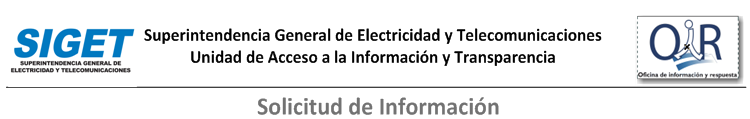 										            NúmeroInformación del SolicitanteNombres							ApellidosTipo de documento						Número de doc.Edad								Sexo  		            masculino		           femeninoTeléfono de contacto						Nivel EducativoDepartamento							NacionalidadMunicipioDatos para que se le notifique			Detalle para notificación:		Forma de 		Correo Electrónico		FaxNotificación		Correo Certificado		Presencial							CarteleraPersona comisionada para notificaciones___________________________________________________________________ 						(Deberá identificarse en el acto)Información Solicitada (Descripción clara y precisa)Forma de entrega de la Información				Lugar de entrega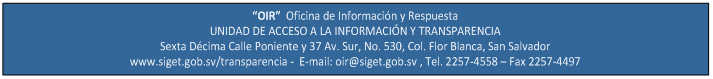 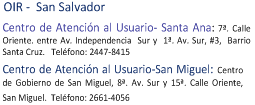 	CD		Fotocopia		        Correo Electrónico		DVD		Fotocopia Certificada	        Correo Certificado	USB		Fax			        Consulta Directa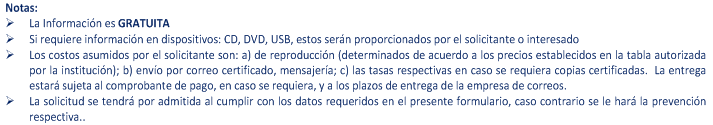 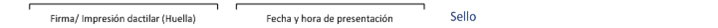 